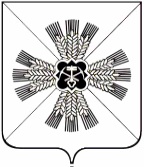 КЕМЕРОВСКАЯ ОБЛАСТЬАДМИНИСТРАЦИЯ ПРОМЫШЛЕННОВСКОГО МУНИЦИПАЛЬНОГО РАЙОНАПОСТАНОВЛЕНИЕот «29» декабря 2018 № 1539-Ппгт. ПромышленнаяО внесении изменений в постановление администрации Промышленновского муниципального района от 09.11.2017 № 1271-П «Об утверждении муниципальной программы «Поддержка малого и среднего предпринимательства в Промышленновском районе» на    2018-2021 годы» (в редакции постановления от 29.10.2018 №  1237-П)В соответствии с решением Совета народных депутатов Промышленновского муниципального района от 27.12.2018 № 45 «О внесении изменений и дополнений в решение Совета народных депутатов Промышленновского муниципального района от 21.12.2017 № 340 «О районном бюджете Промышленновского муниципального района на 2018 год и плановый период 2019 и 2020 годов», решением Совета  народных депутатов Промышленновского муниципального района от 20.12.2018 № 33 «О районном бюджете Промышленновского муниципального района на 2019 год и плановый период 2020 и 2021 годов», постановлением администрации Промышленновского муниципального района от 29.07.2016 № 684-П «Об утверждении порядка разработки, реализации и оценки эффективности муниципальных программ, реализуемых за счет средств районного бюджета», в целях реализации полномочий администрации Промышленновского муниципального района:Внести в постановление администрации Промышленновского муниципального района от 09.11.2017 № 1271-П «Об утверждении муниципальной программы «Поддержка малого и среднего предпринимательства в Промышленновском районе» на 2018 - 2021 годы» (в редакции постановления от 29.10.2018 № 1237 - П) следующие изменения:1.1. Позицию «Объемы и источники финансирования муниципальной программы в целом и с разбивкой по годам ее реализации» паспорта муниципальной программы «Поддержка малого и среднего предпринимательства в Промышленновском районе» на 2018 – 2021 годы» (далее – муниципальная программа) изложить в следующей редакции:«»;1.2. Раздел «Ресурсное обеспечение реализации муниципальной программы» муниципальной программы изложить в следующей редакции: «».2. Настоящее постановление подлежит обнародованию на официальном сайте администрации Промышленновского муниципального района в сети Интернет.3. Контроль  за  исполнением  настоящего  постановления  возложить на  и.о. заместителя  главы  Промышленновского муниципального района              А.А. Зарубину.4. Настоящее постановление вступает в силу со дня подписания. Исп. А.А. Зарубинател.7-19-17Объемы и источники финансирования муниципальной программы в целом и с разбивкой по годам ее реализацииВсего, тыс. руб.Районный бюджет, тыс. руб.Областной бюджет, тыс. руб.Федеральный бюджет, тыс. руб.Объемы и источники финансирования муниципальной программы в целом и с разбивкой по годам ее реализации2018 год53,753,70,00,0Объемы и источники финансирования муниципальной программы в целом и с разбивкой по годам ее реализации2019 год90,090,00,00,0Объемы и источники финансирования муниципальной программы в целом и с разбивкой по годам ее реализации2020 год90,090,00,00,0Объемы и источники финансирования муниципальной программы в целом и с разбивкой по годам ее реализации2021 год90,090,00,00,0№ п/пНаименование муниципальной программы, подпрограммы, основного мероприятия,  мероприятияИсточник финансированияОбъем финансовых ресурсов, тыс. рублейОбъем финансовых ресурсов, тыс. рублейОбъем финансовых ресурсов, тыс. рублейОбъем финансовых ресурсов, тыс. рублей№ п/пНаименование муниципальной программы, подпрограммы, основного мероприятия,  мероприятияИсточник финансирования2018 год2019 год2020 год2021 год1234567Муниципальная программа «Поддержка малого и среднего предпринимательства в Промышленновском районе» на 2018 – 2021  годыВсего53,790,090,090,0Муниципальная программа «Поддержка малого и среднего предпринимательства в Промышленновском районе» на 2018 – 2021  годырайонный бюджет 53,790,090,090,0Муниципальная программа «Поддержка малого и среднего предпринимательства в Промышленновском районе» на 2018 – 2021  годыиные не запрещенные законодательством источники:Муниципальная программа «Поддержка малого и среднего предпринимательства в Промышленновском районе» на 2018 – 2021  годыфедеральный бюджет Муниципальная программа «Поддержка малого и среднего предпринимательства в Промышленновском районе» на 2018 – 2021  годыобластной  бюджетМуниципальная программа «Поддержка малого и среднего предпринимательства в Промышленновском районе» на 2018 – 2021  годысредства бюджетов государственных внебюджетных фондов Муниципальная программа «Поддержка малого и среднего предпринимательства в Промышленновском районе» на 2018 – 2021  годысредства юридическихи физических лиц1.1.Предоставление субсидий субъектам малого и среднего предпринимательства на участие в выставках и ярмаркахВсего0,030,030,030,01.1.Предоставление субсидий субъектам малого и среднего предпринимательства на участие в выставках и ярмаркахрайонный бюджет 0,030,030,030,01.1.Предоставление субсидий субъектам малого и среднего предпринимательства на участие в выставках и ярмаркахиные не запрещенные законодательством источники:1.1.Предоставление субсидий субъектам малого и среднего предпринимательства на участие в выставках и ярмаркахфедеральный бюджет 1.1.Предоставление субсидий субъектам малого и среднего предпринимательства на участие в выставках и ярмаркахобластной  бюджет1.1.Предоставление субсидий субъектам малого и среднего предпринимательства на участие в выставках и ярмаркахсредства бюджетов государственных внебюджетных фондов 1.1.Предоставление субсидий субъектам малого и среднего предпринимательства на участие в выставках и ярмаркахсредства юридическихи физических лиц1.2.Организация обучения субъектов малого и среднего предпринимательстваВсего24,030,030,030,01.2.Организация обучения субъектов малого и среднего предпринимательстварайонный бюджет 24,030,030,030,01.2.Организация обучения субъектов малого и среднего предпринимательстваиные не запрещенные законодательством источники:1.2.Организация обучения субъектов малого и среднего предпринимательствафедеральный бюджет 1.2.Организация обучения субъектов малого и среднего предпринимательстваобластной  бюджет1.2.Организация обучения субъектов малого и среднего предпринимательствасредства бюджетов государственных внебюджетных фондов 1.2.Организация обучения субъектов малого и среднего предпринимательствасредства юридическихи физических лиц1.3.Информационная поддержка субъектов малого и среднего предпринимательства Всего29,730,030,030,01.3.Информационная поддержка субъектов малого и среднего предпринимательства районный бюджет 29,730,030,030,01.3.Информационная поддержка субъектов малого и среднего предпринимательства иные не запрещенные законодательством источники:1.3.Информационная поддержка субъектов малого и среднего предпринимательства федеральный бюджет 1.3.Информационная поддержка субъектов малого и среднего предпринимательства областной  бюджет1.3.Информационная поддержка субъектов малого и среднего предпринимательства средства бюджетов государственных внебюджетных фондов 1.3.Информационная поддержка субъектов малого и среднего предпринимательства средства юридическихи физических лицГлаваПромышленновского муниципального района Д.П. Ильин Д.П. Ильин